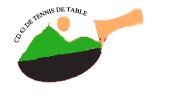 COMITE DEPARTEMENTAL DE TENNIS DE TABLE	4, rue de la Grolière 
63100 Clermont-Ferrand	
 : 04.73.25.04.33   e-mail : cd63tt@wanadoo.frChristophe MORIN 06 17 73 28 13cvamorins@aliceadsl.frDemande de stage de secteur dans votre club Saison 2018-2019Nous vous demandons de remplir ce questionnaire afin de connaître la prévision de vos demandes de stages dans le but de satisfaire au mieux le plus grand nombre de clubs possibles.
CE DOCUMENT EST A  RETOURNER au CD 63 TT – 4 rue de la Grolière – 63100 Clermont-FerrandClub 	
Responsable	Téléphone	Pour la saison 2018/2019, notre club: 	souhaite mettre en place des stages de secteur dans son club pendant les vacances scolaires:Un minimum de 12 participants sera nécessaire pour la mise en place d'une journée de stage, le tarif est de 10 euros la journée par personne, un repas froid sera à prévoir pour le midi.Pour tous renseignements complémentaires, s’adresser à Christophe MORIN – 06 17 73 28 13.Dans l'attente de votre réponse, je vous adresse mes salutations sportives les meilleures.									           Christophe MORIN10h à 17hINDIQUER  LES DATES SOUHAITEESINDIQUER  LES DATES SOUHAITEESINDIQUER  LES DATES SOUHAITEESINDIQUER  LES DATES SOUHAITEESEntraînement jeunesToussaintNoëlFévrierPâques